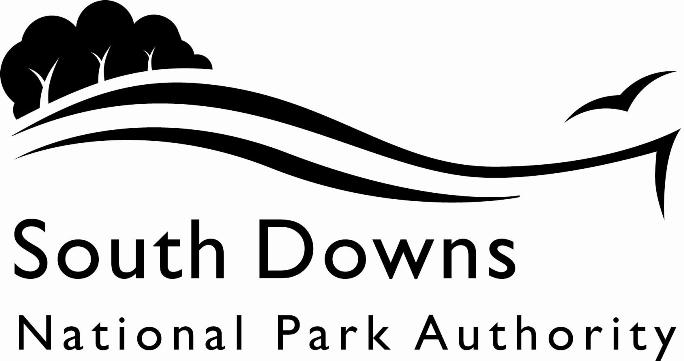 Town and Country Planning Acts 1990Planning (Listed Building and Conservation Area) Act 1990LIST OF NEW PLANNING AND OTHER APPLICATIONS, RECEIVED AND VALIDWEEKLY LIST AS AT 22 May 2023The following is a list of applications which have been made valid in the week shown above for the recovered areas within the South Downs National Park (Adur District Council, Arun District Council, Brighton & Hove Council, Mid Sussex District Council, Wealden District Council, Worthing Borough Council, county applications for East Sussex, Hampshire and West Sussex County Councils), and for all “Called In” applications for the remainder of the National Park area. These will be determined by the South Downs National Park Authority.IMPORTANT NOTE:The South Downs National Park Authority adopted the Community Infrastructure Levy Charging Schedule on 1st April 2017. Applications determined after that date will be subject to the rates set out in the Charging Schedule https://www.southdowns.gov.uk/community-infrastructure-levy/. If you have any questions, please contact CIL@southdowns.gov.uk or tel: 01730 814810.  Want to know what’s happening in the South Downs National Park? 
Sign up to our monthly newsletter to get the latest news and views delivered to your inboxwww.southdowns.gov.uk/join-the-newsletterApplicant:		Waldon Telecom LtdProposal:	Proposed upgrade consisting of the removal and replacement of 3no. antennas, the addition of 2no. dishes (300mm and 600mm), internal cabinet works and ancillary works.Location:	Telecommunications Mast, Pot Lane, Clapham, West Sussex, Grid Ref:	509353 105273Applicant:		Mr R GaleProposal:	Widening of existing trackwayLocation:	Gallops Farm , Stable Lane, Findon, West Sussex, BN14 0RPGrid Ref:	512678 109672Applicant:		The Charleston TrustProposal:	Temporary planning permission for change of use, for three years, of part of the Southover House building from offices (Use Class E) to art gallery/exhibition space (Use Class F1), as well as associated worksLocation:	Southover House , Southover Road, Lewes, East Sussex, BN7 1ABGrid Ref:	541525 109943Applicant:		The Charleston TrustProposal:	Installation of three adverts, consisting of a bespoke Charleston sign fixed onto the masonry of the central first and second floor windows, and two fabric banners located on either sideLocation:	Southover House , Southover Road, Lewes, East Sussex, BN7 1ABGrid Ref:	541525 109943Applicant:		Raven Housing TrustProposal:	Variation of Condition 2 (Plans) relating to planning approval SDNP/22/04909/CND for the minor re-positioning of semi-detached houses 19 & 20 and associated parking due to site levels, and amendment to roof designs in order to accommodate the required number of PV panels.Location:	Pells Church Of England Primary School , Landport Road, Lewes, East Sussex, BN7 2SUGrid Ref:	540996 110723Applicant:		Mr and Mrs Le MayProposal:	Demolition of existing farm buildings and construction of new farmstead to provide two self-contained tourist lets with associated utility, refuse, cycle and storage facilities, padel court, farm machinery and livestock support building, farm office with associated plant and storage, relocation of swimming pool (as previously granted under SDNP/21/01206/LDP), and an associated scheme of hard and soft landscapingLocation:	Newlyns Farm, Stakes Lane, Upham, Southampton, Hampshire, SO32 1QAGrid Ref:	454138 120466Town and Country Planning Acts 1990Planning (Listed Building and Conservation Area) Act 1990LIST OF NEW PLANNING AND OTHER APPLICATIONS, RECEIVED AND VALIDWEEKLY LIST AS AT 22 May 2023The following is a list of applications which have been made valid in the week shown above. These will be determined, under an agency agreement, by Chichester District Council, unless the application is ‘Called in’ by the South Downs National Park Authority for determination. Further details regarding the agency agreement can be found on the SDNPA website at www.southdowns.gov.uk.If you require any further information please contact Chichester District Council who will be dealing with the application.IMPORTANT NOTE:The South Downs National Park Authority adopted the Community Infrastructure Levy Charging Schedule on 1st April 2017. Applications determined after that date will be subject to the rates set out in the Charging Schedule https://www.southdowns.gov.uk/community-infrastructure-levy/. If you have any questions, please contact CIL@southdowns.gov.uk or tel: 01730 814810.  Want to know what’s happening in the South Downs National Park? 
Sign up to our monthly newsletter to get the latest news and views delivered to your inboxwww.southdowns.gov.uk/join-the-newsletterApplicant:		Proposal:	Electricity Act 1989: Overhead Lines (Exemption)(England and Wales) Regulations 2009: Addition of an extra pole into existing lines in the agricultural field to the rear of Cocking Hill Car Park (Reference: Location1 - MIDHE4L5).Location:	Cocking (Hill Barn) Car Park, Cross Roads of A286 and Hillbarn Lane, Hillbarn Lane, Cocking, West Sussex, Grid Ref:	487561 116662Applicant:		MR Mark LowndesProposal:	Proposed change of use of garage/store to create habitable accomodation for home office use with associated alterations including changes to fenestration and garage/store roof. Replacement XX no. windows and XX no. doors to the front elevation and XX no. windows and XX no. doors to the rear elevation.Location:	The Holly Tree , Easebourne Street, Easebourne, West Sussex, GU29 0BEGrid Ref:	490165 123117Applicant:		Diana CaleyProposal:	Install 10 no. solar panels on South facing roof and 5 no. solar panel on West facing roof space of newly constructed barn.Location:	Old Smugglers, Henley Old Road, Henley, Easebourne, Haslemere, West Sussex, GU27 3HQGrid Ref:	489460 125771Applicant:		Scottish and Southern Electricity NetworksProposal:	Electricity Act 1989: Overhead Lines (Exemption)(England and Wales) Regulations 2009: Addition of an extra pole into existing lines in the agricultural field north of Kings Drive. (Reference: Location 2 - MIDHE4L5)Location:	Field Boundary East of The Chestnuts, Kings Drive, Easebourne, West Sussex, GU29 0BHGrid Ref:	488272 125325Applicant:		Mr Jonathan JohnstonProposal:	Crown lift to approx. 5m (above ground level) and height reduce by approx. 4-5m on 1 no. Leylandii tree (T7) and crown lift to approx. 5m (above ground level), height reduce by approx. 4-5m and remove 1 no. lowest limb on the south sector on 1 no. Leylandii tree (T6) both subject to EB/91/00411/TPO.Location:	Acorns , Hollist Lane, Easebourne, West Sussex, GU29 9ADGrid Ref:	488729 122825Applicant:		Mr G BurtProposal:	Proposed addition of an indoor cricket lane, golf lane and two new teaching classrooms and office to the rear of the existing sports hall - Variation of Condition 2 of planning permission SDNP/21/01783/FUL - to allow alterations to improve the overall design and functionality of the building on the site in line with the needs of the college to provide the best facilities for students.Location:	Seaford College, Sports Hall , The Drive, East Lavington, West Sussex, GU28 0NBGrid Ref:	494248 116304Applicant:		Mr & Mrs H M HeaverProposal:	Internal and external alterations to existing outbuilding to form gym, home office and wc from existing storage areas, insertion of 4 no. new roof windows and addition of chimney. Proposed sauna outbuilding.Location:	Littlebrook House , Buriton Road, Treyford, West Sussex, GU29 0LDGrid Ref:	482310 118491Applicant:		Mr D KirkbyProposal:	Construction of a new dwelling and garage within the garden - Variation of Condition 2 of planning permission SDNP/20/02578/FUL (APP/Y9507/W/20/3265241) - To incorporate changes to meet the needs of the applicant.Location:	Bramleys , 36A Vann Road, Fernhurst, West Sussex, GU27 3JNGrid Ref:	489418 128672Applicant:		Mr Peter MuirProposal:	Notification of intention to reduce height by up to approx. 5m and reduce east sector (along stream) by up to 9m on 1 no. Common Laurel hedge (quoted as H1).Location:	The Millhanger , Lickfold Road, Fernhurst, West Sussex, GU27 3JAGrid Ref:	490255 128288Applicant:		Mr D. WhitbyProposal:	Proposed alterations to raise roof & walls to front bedroom, construction of outbuilding & natural swimming pool - variation of Condition 2 of Planning Permission SDNP/21/00691/HOUS to increase the footprint size to the outbuilding.Location:	Birch Walk , Lower Street, Fittleworth, West Sussex, RH20 1JEGrid Ref:	500961 119108Applicant:		British Telecommunications (BT)Proposal:	The Electronic Communications Code (Conditions and restrictions) Regulations 2003 (as amended) - Regulation 5 Notice of Intention to Install Fixed Line Broadband Apparatus consisting of 1 no. 9m wooden pole.Location:	Outside The Orchard, Graffham Street, Graffham, Petworth, West Sussex, GU28 0NSGrid Ref:	492715 117437Applicant:		Mr and Mrs J. and J. TyrieProposal:	Creation of rear vehicular access with access gates and car turntable to provide parking for 2 no. cars and erection of a detached outbuilding for use as home office/gym with various alterations including proposed new terrace, re-siting of oil tank and new brick paths.Location:	The Cottage , Elsted Road, South Harting, West Sussex, GU31 5LDGrid Ref:	478672 119546Applicant:		Mr Stephen WattProposal:	Replacement of front door and new double glazed window. Replace rear first floor window and repairs to felt roof.Location:	2 The Square, South Harting, West Sussex, GU31 5PXGrid Ref:	478625 119584Applicant:		Lilly CunninghamProposal:	The Electronic Communications Code (Conditions and restrictions) (Amendment) Regulations 2017 - Regulation 5 - 28 day Notice that British Telecom intend to install 1 no. 8m wooden pole (7.2m above ground) in the car park at Henry Warren Hall.Openreach reference number SHN977SDLocation:	Henry Warren Hall, Nyewood Road, Rogate, West Sussex, GU31 5HXGrid Ref:	480401 121937Applicant:		Mrs P HanburyProposal:	Notification of intention to fell 2 no. Conifer trees (quoted as 1 & 2).Location:	High Meadow Lodge, Danley Lane, Linchmere, Haslemere, West Sussex, GU27 3NFGrid Ref:	486436 131237Applicant:		Mr Graham ElliottProposal:	Proposed outdoor swimming pool.Location:	Collyers Farm , Surrey Road, Lickfold, Lurgashall, West Sussex, GU28 9DUGrid Ref:	492616 125483Applicant:		Mrs NashProposal:	Notification of intention to reduce back 3 no. lowest lateral limbs on south sector by up to 1m, to suitable secondary growth points on 1 no. Copper Beech tree (T1).Location:	Woodmancote , Vicarage Lane, Lodsworth, West Sussex, GU28 9DAGrid Ref:	492918 122878Applicant:		Mr Sean McIlveenProposal:	Erection of oak garden pergola on existing stone patio base.Location:	1 The Quell Cottages , Quell Lane, Lurgashall, West Sussex, GU27 3BWGrid Ref:	492817 128684Applicant:		Mrs Sandra HoyleProposal:	Reduce height to 16 no. Conifers (G1) by 2.5 m and re-Pollard 1 no. Goat Willow (T2) by 4m subject to 82/01100/TPO.Location:	39 Poplar Way, Midhurst, West Sussex, GU29 9TBGrid Ref:	488381 120257Applicant:		L AttwoodProposal:	Single storey infill rear extension following demolition of existing rear porch.Location:	Veralan , Rake Road, Milland, West Sussex, GU30 7JSGrid Ref:	483776 126907Applicant:		Mr James BloorProposal:	Notification of intention to fell 1 no. Conifer tree (T2) and reduce crown on 1 no. Yew tree (t1) by 1 metre.Location:	St Michaels Church , A283 Luffs Meadow To Pipers Lane, Northchapel, West Sussex, GU28 9HPGrid Ref:	495218 129407Applicant:		Brijitte DreyfusProposal:	Internal alterations and external redecorations to existing building.Location:	Tasty Plaice , Pound Street, Petworth, West Sussex, GU28 0DXGrid Ref:	497593 121612Applicant:		Mr and Mrs O CarterProposal:	Two storey side extension and single storey rear extension with external alterations.Location:	Hillview Cottage , Upper Fynings Lane, Rogate, West Sussex, GU31 5DHGrid Ref:	481498 124674Applicant:		Mr shaun holleyProposal:	Fell 1 no. Fraxinus excelsior (T1) and 1 no. Quercus robur (T2) within area A1 subject to 69/00949/TPO / 69/00431/TPO.Location:	Bridgelands Farm And Stable Supplies , Ingrams Green Lane, Ingrams Green, Iping, West Sussex, GU29 0LJGrid Ref:	484272 120961Applicant:		Ms Susannah De La HayeProposal:	Fell 3 no.  Lawson cypress tree (T2, T3 and T7), 1 no.  Alder tree (T4) , 1 no. Poplar tree (T5) and 1 no.  Sycamore tree (T6) within Area, A1 subject to 76/01009/TPO.Location:	Ambletts , Chithurst Lane, Chithurst, West Sussex, GU31 5EUGrid Ref:	484241 122964Applicant:		Mr and Mrs P MellingsProposal:	First floor extension.Location:	12 Closewalks Wood, West Lavington, West Sussex, GU29 0ETGrid Ref:	488843 121191IMPORTANT NOTE: This application is liable for Community Infrastructure Levy and associated details will require to be recorded on the Local Land Charges Register. If you require any additional information regarding this, please contact CIL@southdowns.gov.uk or tel: 01730 814810.Town and Country Planning Acts 1990Planning (Listed Building and Conservation Area) Act 1990LIST OF NEW PLANNING AND OTHER APPLICATIONS, RECEIVED AND VALIDWEEKLY LIST AS AT 22 May 2023The following is a list of applications which have been made valid in the week shown above. These will be determined, under an agency agreement, by East Hampshire District Council, unless the application is ‘Called in’ by the South Downs National Park Authority for determination. Further details regarding the agency agreement can be found on the SDNPA website at www.southdowns.gov.uk.If you require any further information please contact East Hampshire District Council who will be dealing with the application.IMPORTANT NOTE:The South Downs National Park Authority adopted the Community Infrastructure Levy Charging Schedule on 1st April 2017. Applications determined after that date will be subject to the rates set out in the Charging Schedule https://www.southdowns.gov.uk/community-infrastructure-levy/. If you have any questions, please contact CIL@southdowns.gov.uk or tel: 01730 814810.  Want to know what’s happening in the South Downs National Park? 
Sign up to our monthly newsletter to get the latest news and views delivered to your inboxwww.southdowns.gov.uk/join-the-newsletterApplicant:		Mr and Mrs Francis and Bronnie JeffcockProposal:	Single storey front extension. Single storey side / rear extension.Location:	1 Quarry Cottages Wheatsheaf Enclosure , Portsmouth Road, Liphook, Hampshire, GU30 7EQGrid Ref:	483651 130106Applicant:		Mrs Julia WeaverProposal:	Yew tree ref. T11 to be felled to ground level.Location:	Chawton House , Gosport Road, Chawton, Alton, Hampshire, GU34 1SJGrid Ref:	470881 137025Applicant:		Mr Dan HeapyProposal:	Proposed first floor extension and internal alterationsLocation:	Ashdene Farm , Ovenhay Copse Lane, Priors Dean, Petersfield, Hampshire, GU32 1BPGrid Ref:	472452 129316Applicant:		Mr & Mrs G AtkinsonProposal:	Lawful Development Certificate for an Existing Use - The dwelling has been lived in since August 2004 in breach of the Agricultural Occupancy Condition originally applied on the grant of planning consent in September 1964.Location:	1 Lower Farm Cottages , Clanfield Road, East Meon, Petersfield, Hampshire, GU32 1HAGrid Ref:	468242 120698IMPORTANT NOTE: This application is liable for Community Infrastructure Levy and associated details will require to be recorded on the Local Land Charges Register. If you require any additional information regarding this, please contact CIL@southdowns.gov.uk or tel: 01730 814810.Applicant:		Mr Tyrwhitt-DrakeProposal:	Full planning consent for the COU (Change of Use) of an existing agricultural barn to B8 (Commercial Storage and Distribution) with Ancillary Class E(g)(iii). Partially Retrospective.Location:	Gaston Farm, Coombe Road, East Meon, Petersfield, Hampshire, GU32 1PBGrid Ref:	466895 121715IMPORTANT NOTE: This application is liable for Community Infrastructure Levy and associated details will require to be recorded on the Local Land Charges Register. If you require any additional information regarding this, please contact CIL@southdowns.gov.uk or tel: 01730 814810.Applicant:		Mr Christopher PalmerProposal:	T1. Cherry: Reduce in size.T2. Cypress. Remove.T3. Cedar. Remove.T4. Cypress. Remove.Location:	11 High Street, East Meon, Petersfield, Hampshire, GU32 1QAGrid Ref:	468108 122132Applicant:		Mr & Mrs Simon SwannProposal:	To demolish the existing two-storey side bay window and dormer and replace with a two-storey side extension, and re-arrange / extend side roof over first floor replacement extension.Location:	Gills House , The Street, Upper Farringdon, Alton, Hampshire, GU34 3DUGrid Ref:	471283 135084Applicant:		Ms Emma DowProposal:	Extension to a modern agricultural barn.Location:	Vinnells Farm , Broad Way, Froxfield, Petersfield, Hampshire, GU32 1DTGrid Ref:	471970 125760Applicant:		Mr Nick LambertProposal:	Lawful development certificate for a proposed development - Replace a barn which was damaged in a stormLocation:	Farm Buildings at Old Pitts Farm, East Meon Road, Langrish, Petersfield, Hampshire, Grid Ref:	470476 123623IMPORTANT NOTE: This application is liable for Community Infrastructure Levy and associated details will require to be recorded on the Local Land Charges Register. If you require any additional information regarding this, please contact CIL@southdowns.gov.uk or tel: 01730 814810.Applicant:		Mr James AllenProposal:	2 New Dwellings with Parking in central Liss.Location:	A3 Financial Services Ltd , 45 Station Road, Liss, Hampshire, GU33 7DPGrid Ref:	477732 127638IMPORTANT NOTE: This application is liable for Community Infrastructure Levy and associated details will require to be recorded on the Local Land Charges Register. If you require any additional information regarding this, please contact CIL@southdowns.gov.uk or tel: 01730 814810.Applicant:		Mr James HargreavesProposal:	Two semi-detached dwellings and conversion of Lower Green to single dwelling.Location:	Lower Green , Rake Road, Liss, Hampshire, GU33 7EFGrid Ref:	478063 127648IMPORTANT NOTE: This application is liable for Community Infrastructure Levy and associated details will require to be recorded on the Local Land Charges Register. If you require any additional information regarding this, please contact CIL@southdowns.gov.uk or tel: 01730 814810.Applicant:		N PlattProposal:	Detached three-bay outbuilding on footprint of existing garage to be demolished.Location:	The Cottage , Huntsbottom Lane, Liss, Hampshire, GU33 7PAGrid Ref:	479102 126891Applicant:		Mr & Mrs HorneProposal:	Two storey rear extension, new porches, internal works and additional windows addedLocation:	High Firs Cottage , Hatch Lane, Liss, Hampshire, GU33 7NJGrid Ref:	479358 127670Applicant:		Mr Owen ThomasProposal:	Lawful Development Certificate for a Proposed Development - Construction of a detached timber frame garden room to rear.Location:	25 Sussex Road, Petersfield, Hampshire, GU31 4JXGrid Ref:	474791 122899Applicant:		Commercial Director Christian MaherProposal:	Listed building consent - Mistral Retail is proposing to paint the exterior of the building to Bone China Blue from Little Greene Paint & Paper. In addition the adding of a sign with the brand name MISTRAL in black in the same location as the previous occupant.Location:	The Market Inn , 20 The Square, Petersfield, Hampshire, GU32 3HJGrid Ref:	474670 123208Applicant:		Mr H NaefProposal:	Demolition of the existing structure which is no longer fit for purpose and its replacement with a two storey building. The proposedwill feature a commercial space at the ground floor, paired with a two bedroom apartment at first floor.Location:	Units C and D to The rear of, 39 Chapel Street, Petersfield, Hampshire, GU32 3DYGrid Ref:	474618 123425IMPORTANT NOTE: This application is liable for Community Infrastructure Levy and associated details will require to be recorded on the Local Land Charges Register. If you require any additional information regarding this, please contact CIL@southdowns.gov.uk or tel: 01730 814810.Applicant:		Mr Calum MarchantProposal:	Removal or Variation of Condition 2 of Planning Approval SDNP/22/00760/FUL.Location:	Existing Private Car Park, St Peters Road, Petersfield, Hampshire, Grid Ref:	474814 123187Applicant:		Ms J HollingtonProposal:	Change of use from storage use to residential dwellingLocation:	The Old Billiards Hall, Town Lane, Sheet, Petersfield, Hampshire, GU32 2AGGrid Ref:	475790 124562IMPORTANT NOTE: This application is liable for Community Infrastructure Levy and associated details will require to be recorded on the Local Land Charges Register. If you require any additional information regarding this, please contact CIL@southdowns.gov.uk or tel: 01730 814810.Applicant:		Mr & Mrs MackProposal:	Part first floor extension over existing garage, small front infill extension, new timber frame porch and internal alterations.Location:	1 Hazelbank Close, Petersfield, Hampshire, GU31 4BYGrid Ref:	475917 123921Applicant:		Mr and Mrs Simon and Alexandra BridgerProposal:	Four Bay Extension to existing Poultry Barn.Location:	Ashford Farm, Ashford Lane, Steep, Petersfield, Hampshire, GU32 1AAGrid Ref:	474408 126715IMPORTANT NOTE: This application is liable for Community Infrastructure Levy and associated details will require to be recorded on the Local Land Charges Register. If you require any additional information regarding this, please contact CIL@southdowns.gov.uk or tel: 01730 814810.Applicant:		Mr Marcus NealProposal:	Removal or Variation of Condition 9 of Planning Approval SDNP/12/00513/FUL relating to parking spaces.Location:	Brickyards Industrial Estate, Rockpits Lane, Steep Marsh, Petersfield, Hampshire, GU32 2BNGrid Ref:	475299 126208Town and Country Planning Acts 1990Planning (Listed Building and Conservation Area) Act 1990LIST OF NEW PLANNING AND OTHER APPLICATIONS, RECEIVED AND VALIDWEEKLY LIST AS AT 22 May 2023The following is a list of applications which have been made valid in the week shown above. These will be determined, under an agency agreement, by Horsham District Council, unless the application is ‘Called in’ by the South Downs National Park Authority for determination. Further details regarding the agency agreement can be found on the SDNPA website at www.southdowns.gov.uk.If you require any further information please contact Horsham District Council who will be dealing with the application.IMPORTANT NOTE:The South Downs National Park Authority adopted the Community Infrastructure Levy Charging Schedule on 1st April 2017. Applications determined after that date will be subject to the rates set out in the Charging Schedule https://www.southdowns.gov.uk/community-infrastructure-levy/. If you have any questions, please contact CIL@southdowns.gov.uk or tel: 01730 814810.  Want to know what’s happening in the South Downs National Park? 
Sign up to our monthly newsletter to get the latest news and views delivered to your inboxwww.southdowns.gov.uk/join-the-newsletterApplicant:		Mr Kevin BallProposal:	To make an opening in listed wall for a walk in gateway / entranceLocation:	2 Thatched Cottages , Kings Lane, Coldwaltham, West Sussex, RH20 1LEGrid Ref:	502599 116876Applicant:		Mr Kevin BallProposal:	To make an opening in listed wall for a walk in gateway / entranceLocation:	2 Thatched Cottages , Kings Lane, Coldwaltham, West Sussex, RH20 1LEGrid Ref:	502599 116876Town and Country Planning Acts 1990Planning (Listed Building and Conservation Area) Act 1990LIST OF NEW PLANNING AND OTHER APPLICATIONS, RECEIVED AND VALIDWEEKLY LIST AS AT 22 May 2023The following is a list of applications in the area of Lewes and Eastbourne Districts which have been made valid in the week shown above. These will be determined, under an agency agreement, by Lewes District Council, unless the application is ‘Called in’ by the South Downs National Park Authority for determination. Further details regarding the agency agreement can be found on the SDNPA website at www.southdowns.gov.uk.If you require any further information please contact Lewes District Council who will be dealing with the application.IMPORTANT NOTE:The South Downs National Park Authority adopted the Community Infrastructure Levy Charging Schedule on 1st April 2017. Applications determined after that date will be subject to the rates set out in the Charging Schedule https://www.southdowns.gov.uk/community-infrastructure-levy/. If you have any questions, please contact CIL@southdowns.gov.uk or tel: 01730 814810.  Want to know what’s happening in the South Downs National Park? 
Sign up to our monthly newsletter to get the latest news and views delivered to your inboxwww.southdowns.gov.uk/join-the-newsletterApplicant:		Mr D MacfadyenProposal:	Erection of single storey side extension to north elevation, single storey side extension to south elevation, and erection of outbuildingLocation:	Wootton Farm, Wootton Farmhouse , Novington Lane, East Chiltington, East Sussex, BN7 3AUGrid Ref:	537905 115053Applicant:		Y JefferyProposal:	Addition of first floor with new roof at 45 degrees and addition of dormers to all elevationsLocation:	Theakstone , The Avenue, Kingston, East Sussex, BN7 3LJGrid Ref:	539130 108512Applicant:		Mrs H KayProposal:	Enlargement of first floor bathroom and replacement of kitchen window to french doorsLocation:	13 East Street, Lewes, East Sussex, BN7 2LJGrid Ref:	541730 110299Applicant:		Mrs H KayProposal:	Enlargement of first floor bathroom and replacement of kitchen window to french doorsLocation:	13 East Street, Lewes, East Sussex, BN7 2LJGrid Ref:	541730 110299Applicant:		Mrs C RowsellProposal:	Replacement of windows and doors with timber double glazed, with the main entrance window and automatic door replaced in aluminiumLocation:	26 Malling Street, Lewes, East Sussex, BN7 2RDGrid Ref:	542029 110379Applicant:		Mr  P Townley-JonesProposal:	Demolition of rear infill extension and erection of single-storey infill extension to rearLocation:	134 Western Road, Lewes, East Sussex, BN7 1RRGrid Ref:	540603 110035Applicant:		Mr R CherrymanProposal:	Erection of boundary fenceLocation:	Priory School , Mountfield Road, Lewes, East Sussex, BN7 2XNGrid Ref:	542021 109672Applicant:		Mr L SmithProposal:	Erection of single storey front and rear extensions, garage conversion and roof conversionLocation:	18 Fitzjohns Road, Lewes, East Sussex, BN7 1PSGrid Ref:	540540 110453Applicant:		Mr M WilliamsProposal:	Replacement front & rear windows with slim double glazed conservation windows to match existing fenestrationLocation:	5 St Nicholas Lane, Lewes, East Sussex, BN7 2JYGrid Ref:	541673 109997Applicant:		N HarrisonProposal:	To shape crown of Tulip Tree and reduce by crown by 2m.Location:	Field House , The Street, Rodmell, East Sussex, BN7 3HEGrid Ref:	541910 106163Applicant:		Mr Nicholas EbdonProposal:	Extension to existing garage, replacement of 2 existing sheds with 1 shepherds hut, reinstation of window on west elevation, replacement of bay window with single door on south elevation, increase of chimney height by 2.5mLocation:	The Thatched Cottage , Church Lane, Southease, East Sussex, BN7 3HXGrid Ref:	542322 105223Applicant:		The Old Racecourse LtdProposal:	Change of use of existing County Stables building from Sui Generis (commercial equestrian purposes) to a mixture of F1(e) exhibition space, E(b) ancillary cafe and C1 bunkhouseLocation:	County Stables,  , The Motor Road, Old Racecourse, Lewes, East Sussex, BN7 1URGrid Ref:	539225 111212Applicant:		Mr Mr D J WynnProposal:	Removal of a 1.5m section of hedge to the East of the junction of Streat Lane, Removal of two 2m sections of hedge either side of the field gate along B2116Location:	Land Opposite Junction of Streat Lane and Lewes RoadGrid Ref:	534776 113450Applicant:		Mr Colin CorkhillProposal:	1. 4no. Cypress - Oversized Screen - Fell & Replace with Hornbeam Hedge2. Twin Stem Ash - ADB Evident in Crown. Growing Under Wall - Fell & Treat Stump3. 4no. Cypress - Oversized Screen - Fell & Replace with Hornbeam Hedge4. Laurel - Oversized for Garden - Fell & Replace with Hornbeam Hedge5. Spruce - Poor Crown. Suppressed with Ivy. - Fell & Replace with Fruit Tree6. Yew - Oversized for Garden - Fell & Replace with Fruit Tree.7. Sycamore - Damage to outbuildings (listed property). - Fell & Replace with Natural Regeneration / Coppice8. Sycamore - Stem Cavity 2-4m on Main Stem. Pronounced Lean Weighted over House. Shallow root structure over rubble. - Fell & Replace with Natural Regeneration / Coppice9. Sycamore - Damage to listed property wall and outbuilding. Over OHPL. Shallow rooting over rubble. - Fell & Replace with Natural Regeneration / Coppice10. Beech - Stem Necrosis. Weighted over listed Church Wall. - Fell & Remove Stump; revert to flowerbed11. Sycamore - Dead Stump covered in Ivy -Remove Stump; revert to flowerbed12. Holly - Oversized for Garden	Fell & Replace with Fruit Tree13 Cherry	- Fungal Fruiting Body evident throughout Stem and Scaffold Limbs. Roots lifting Patio. Heavy Shade on Living Room - Fell & Replace with Fruit Tree14. Sycamore - Damage to listed Church Wall - Fell & Replace with Natural Regeneration / Coppice15. 10no. Broadleaves - Overgrown for Churchyard. Damage to Graves and Listed Church Wall likely. - Fell & Treat StumpsLocation:	Court Farm , The Green, Tarring Neville, East Sussex, BN9 0JDGrid Ref:	544320 103791Applicant:		Colin CorkhillProposal:	1. 3no. Horse Chestnut, 1no. Sycamore - Too close to wall and obstructing access - Retain 1no. Horse Chestnut and High Prune to 4m to form feature tree. Fell & remove remaining 3no. Trees to make space for the retained tree2. Elder	- Damage to Fence - Fell & Treat/Remove Stump3. 4no. Sycamore - Damage to Wall. NB: Bird Nests. Phone Line. - Fell & Replace with Hornbeam Hedge4. Elder - Growing under Outbuilding. - Fell & Treat/Remove Stump5. 15no. Sycamore - Damage to Wall & Outbuilding. Shading Paddock. OHPL. - Fell & Replace with Hornbeam Hedge6. 30no. Sycamore & Ash	 - Damage to Wall. Shading Paddock. OHPL. - Fell & Replace with Hornbeam Hedge7. 10no. Sycamore - Damage to Wall & Gateway. Shading Paddock. OHPL. - Fell & Replace with Hornbeam Hedge8. Elder - Growing under Outbuilding. OHPL. - Fell & Treat/Remove Stump9. Sycamore - Stem Cavity. Weighted over Road & OHPL. - Fell to CoppiceLocation:	Manor Farm Access Track , Tarring Neville, BN9 0JA, Grid Ref:	544376 103798Applicant:		Mrs S VictorProposal:	Construction of a Yurt in the curtilage of Flint CottageLocation:	Flint Cottage , Lewes Road, Westmeston, East Sussex, BN6 8RHGrid Ref:	533880 113771Town and Country Planning Acts 1990Planning (Listed Building and Conservation Area) Act 1990LIST OF NEW PLANNING AND OTHER APPLICATIONS, RECEIVED AND VALIDWEEKLY LIST AS AT 22 May 2023The following is a list of applications which have been made valid in the week shown above. These will be determined, under an agency agreement, by Winchester District Council, unless the application is ‘called in’ by the South Downs National Park Authority for determination. Further details regarding the agency agreement can be found on the SDNPA website at www.southdowns.gov.uk.If you require any further information please contact Winchester District Council who will be dealing with the application.IMPORTANT NOTE:The South Downs National Park Authority adopted the Community Infrastructure Levy Charging Schedule on 1st April 2017. Applications determined after that date will be subject to the rates set out in the Charging Schedule https://www.southdowns.gov.uk/community-infrastructure-levy/. If you have any questions, please contact CIL@southdowns.gov.uk or tel: 01730 814810.  Want to know what’s happening in the South Downs National Park? 
Sign up to our monthly newsletter to get the latest news and views delivered to your inboxwww.southdowns.gov.uk/join-the-newsletterApplicant:		Mr Gareth GoodallProposal:	A proposed new home office and a new rear kitchen extensionLocation:	8 Malthouse Close, Easton, Hampshire, SO21 1ESGrid Ref:	450984 131978Applicant:		- Mr A Cunliffe & Mrs E QuartlyProposal:	Formation of new porch to north-east elevation & formation of new door in new opening. Replacement of modern windows to the north-east and north-west elevations to timber casements. Replacement of modern door on north west elevation with new timber door.  Internal alterations.Location:	The Beeches , Longwood, Owslebury, Hampshire, SO21 1LDGrid Ref:	453525 124852Applicant:		Mr Joel CzoporProposal:	We are looking at change of use on a previously used grazing field and use it for an overflow parking as and when the pub main car park is full. The current pub car park was grazing field and was changed under planning before as well. We are proposing to fully hedge the new proposed perimeter with Hawthorn to match in with the species which currently edge the existing car park.Location:	Tichborne Arms , Riverside Farm Lane, Tichborne, Hampshire, SO24 0NAGrid Ref:	457103 130410SDNPA (Arun District area)SDNPA (Arun District area)SDNPA (Arun District area)SDNPA (Arun District area)Team: SDNPA Western Area TeamTeam: SDNPA Western Area TeamTeam: SDNPA Western Area TeamTeam: SDNPA Western Area TeamParish:Clapham Parish CouncilWard:Findon WardCase No:SDNP/23/02071/PNTELSDNP/23/02071/PNTELSDNP/23/02071/PNTELType:Prior Notification Telecoms (28 day)Prior Notification Telecoms (28 day)Prior Notification Telecoms (28 day)Date Valid:15 May 2023Decision due:12 June 2023Case Officer:Karen WoodenKaren WoodenKaren WoodenSDNPA (Arun District area)SDNPA (Arun District area)SDNPA (Arun District area)SDNPA (Arun District area)Team: SDNPA Western Area TeamTeam: SDNPA Western Area TeamTeam: SDNPA Western Area TeamTeam: SDNPA Western Area TeamParish:Findon Parish CouncilWard:Findon WardCase No:SDNP/23/01994/APNRSDNP/23/01994/APNRSDNP/23/01994/APNRType:Agricultural Prior Notification RoadAgricultural Prior Notification RoadAgricultural Prior Notification RoadDate Valid:11 May 2023Decision due:7 June 2023Case Officer:Karen WoodenKaren WoodenKaren WoodenSDNPA (Called In Applications)SDNPA (Called In Applications)SDNPA (Called In Applications)SDNPA (Called In Applications)Team: SDNPA Eastern Area TeamTeam: SDNPA Eastern Area TeamTeam: SDNPA Eastern Area TeamTeam: SDNPA Eastern Area TeamParish:Lewes Town CouncilWard:Lewes Priory WardCase No:SDNP/23/01705/FULSDNP/23/01705/FULSDNP/23/01705/FULType:Full ApplicationFull ApplicationFull ApplicationDate Valid:15 May 2023Decision due:10 July 2023Case Officer:Stella NewStella NewStella NewSDNPA (Called In Applications)SDNPA (Called In Applications)SDNPA (Called In Applications)SDNPA (Called In Applications)Team: SDNPA Eastern Area TeamTeam: SDNPA Eastern Area TeamTeam: SDNPA Eastern Area TeamTeam: SDNPA Eastern Area TeamParish:Lewes Town CouncilWard:Lewes Priory WardCase No:SDNP/23/01706/ADVSDNP/23/01706/ADVSDNP/23/01706/ADVType:Application to Display AdvertsApplication to Display AdvertsApplication to Display AdvertsDate Valid:15 May 2023Decision due:10 July 2023Case Officer:Stella NewStella NewStella NewSDNPA (Called In Applications)SDNPA (Called In Applications)SDNPA (Called In Applications)SDNPA (Called In Applications)Team: SDNPA Eastern Area TeamTeam: SDNPA Eastern Area TeamTeam: SDNPA Eastern Area TeamTeam: SDNPA Eastern Area TeamParish:Lewes Town CouncilWard:Lewes Castle WardCase No:SDNP/23/02033/CNDSDNP/23/02033/CNDSDNP/23/02033/CNDType:Removal or Variation of a ConditionRemoval or Variation of a ConditionRemoval or Variation of a ConditionDate Valid:15 May 2023Decision due:14 August 2023Case Officer:Stella NewStella NewStella NewSDNPA (Called In Applications)SDNPA (Called In Applications)SDNPA (Called In Applications)SDNPA (Called In Applications)Team: SDNPA Western Area TeamTeam: SDNPA Western Area TeamTeam: SDNPA Western Area TeamTeam: SDNPA Western Area TeamParish:Upham Parish CouncilWard:Upper Meon Valley WardCase No:SDNP/23/01969/FULSDNP/23/01969/FULSDNP/23/01969/FULType:Full ApplicationFull ApplicationFull ApplicationDate Valid:10 May 2023Decision due:5 July 2023Case Officer:Richard FergusonRichard FergusonRichard FergusonChichester District CouncilChichester District CouncilChichester District CouncilChichester District CouncilTeam: Chichester DC DM teamTeam: Chichester DC DM teamTeam: Chichester DC DM teamTeam: Chichester DC DM teamParish:Cocking Parish CouncilWard:Midhurst Ward CHCase No:SDNP/23/01971/OHLSDNP/23/01971/OHLSDNP/23/01971/OHLType:Overhead Electricity LinesOverhead Electricity LinesOverhead Electricity LinesDate Valid:9 May 2023Decision due:20 June 2023Case Officer:Louise KentLouise KentLouise KentChichester District CouncilChichester District CouncilChichester District CouncilChichester District CouncilTeam: Chichester DC DM teamTeam: Chichester DC DM teamTeam: Chichester DC DM teamTeam: Chichester DC DM teamParish:Easebourne Parish CouncilWard:Easebourne Ward CHCase No:SDNP/23/01142/LISSDNP/23/01142/LISSDNP/23/01142/LISType:Listed BuildingListed BuildingListed BuildingDate Valid:9 May 2023Decision due:4 July 2023Case Officer:Lauren CrippsLauren CrippsLauren CrippsChichester District CouncilChichester District CouncilChichester District CouncilChichester District CouncilTeam: Chichester DC DM teamTeam: Chichester DC DM teamTeam: Chichester DC DM teamTeam: Chichester DC DM teamParish:Easebourne Parish CouncilWard:Easebourne Ward CHCase No:SDNP/23/01729/HOUSSDNP/23/01729/HOUSSDNP/23/01729/HOUSType:HouseholderHouseholderHouseholderDate Valid:15 May 2023Decision due:10 July 2023Case Officer:Lauren CrippsLauren CrippsLauren CrippsChichester District CouncilChichester District CouncilChichester District CouncilChichester District CouncilTeam: Chichester DC DM teamTeam: Chichester DC DM teamTeam: Chichester DC DM teamTeam: Chichester DC DM teamParish:Easebourne Parish CouncilWard:Easebourne Ward CHCase No:SDNP/23/01970/OHLSDNP/23/01970/OHLSDNP/23/01970/OHLType:Overhead Electricity LinesOverhead Electricity LinesOverhead Electricity LinesDate Valid:9 May 2023Decision due:20 June 2023Case Officer:Louise KentLouise KentLouise KentChichester District CouncilChichester District CouncilChichester District CouncilChichester District CouncilTeam: Chichester DC DM teamTeam: Chichester DC DM teamTeam: Chichester DC DM teamTeam: Chichester DC DM teamParish:Easebourne Parish CouncilWard:Easebourne Ward CHCase No:SDNP/23/02026/TPOSDNP/23/02026/TPOSDNP/23/02026/TPOType:Tree Preservation OrderTree Preservation OrderTree Preservation OrderDate Valid:12 May 2023Decision due:7 July 2023Case Officer:Henry WhitbyHenry WhitbyHenry WhitbyChichester District CouncilChichester District CouncilChichester District CouncilChichester District CouncilTeam: Chichester DC DM teamTeam: Chichester DC DM teamTeam: Chichester DC DM teamTeam: Chichester DC DM teamParish:East Lavington Parish CouncilWard:Fittleworth Ward CHCase No:SDNP/23/00805/CNDSDNP/23/00805/CNDSDNP/23/00805/CNDType:Removal or Variation of a ConditionRemoval or Variation of a ConditionRemoval or Variation of a ConditionDate Valid:12 May 2023Decision due:7 July 2023Case Officer:Charlotte CranmerCharlotte CranmerCharlotte CranmerChichester District CouncilChichester District CouncilChichester District CouncilChichester District CouncilTeam: Chichester DC DM teamTeam: Chichester DC DM teamTeam: Chichester DC DM teamTeam: Chichester DC DM teamParish:Elsted and Treyford Parish CouncilWard:Harting Ward CHCase No:SDNP/23/01784/HOUSSDNP/23/01784/HOUSSDNP/23/01784/HOUSType:HouseholderHouseholderHouseholderDate Valid:17 May 2023Decision due:12 July 2023Case Officer:Lauren CrippsLauren CrippsLauren CrippsChichester District CouncilChichester District CouncilChichester District CouncilChichester District CouncilTeam: Chichester DC DM teamTeam: Chichester DC DM teamTeam: Chichester DC DM teamTeam: Chichester DC DM teamParish:Fernhurst Parish CouncilWard:Fernhurst Ward CHCase No:SDNP/23/01945/CNDSDNP/23/01945/CNDSDNP/23/01945/CNDType:Removal or Variation of a ConditionRemoval or Variation of a ConditionRemoval or Variation of a ConditionDate Valid:11 May 2023Decision due:6 July 2023Case Officer:Louise KentLouise KentLouise KentChichester District CouncilChichester District CouncilChichester District CouncilChichester District CouncilTeam: Chichester DC DM teamTeam: Chichester DC DM teamTeam: Chichester DC DM teamTeam: Chichester DC DM teamParish:Fernhurst Parish CouncilWard:Fernhurst Ward CHCase No:SDNP/23/01987/TCASDNP/23/01987/TCASDNP/23/01987/TCAType:Tree in a Conservation AreaTree in a Conservation AreaTree in a Conservation AreaDate Valid:16 May 2023Decision due:27 June 2023Case Officer:Henry WhitbyHenry WhitbyHenry WhitbyChichester District CouncilChichester District CouncilChichester District CouncilChichester District CouncilTeam: Chichester DC DM teamTeam: Chichester DC DM teamTeam: Chichester DC DM teamTeam: Chichester DC DM teamParish:Fittleworth Parish CouncilWard:Fittleworth Ward CHCase No:SDNP/23/01956/CNDSDNP/23/01956/CNDSDNP/23/01956/CNDType:Removal or Variation of a ConditionRemoval or Variation of a ConditionRemoval or Variation of a ConditionDate Valid:10 May 2023Decision due:5 July 2023Case Officer:Beverly StubbingtonBeverly StubbingtonBeverly StubbingtonChichester District CouncilChichester District CouncilChichester District CouncilChichester District CouncilTeam: Chichester DC DM teamTeam: Chichester DC DM teamTeam: Chichester DC DM teamTeam: Chichester DC DM teamParish:Graffham Parish CouncilWard:Fittleworth Ward CHCase No:SDNP/23/02042/PNTELSDNP/23/02042/PNTELSDNP/23/02042/PNTELType:Prior Notification Telecoms (28 day)Prior Notification Telecoms (28 day)Prior Notification Telecoms (28 day)Date Valid:12 May 2023Decision due:9 June 2023Case Officer:Jemma FranklandJemma FranklandJemma FranklandChichester District CouncilChichester District CouncilChichester District CouncilChichester District CouncilTeam: Chichester DC DM teamTeam: Chichester DC DM teamTeam: Chichester DC DM teamTeam: Chichester DC DM teamParish:Harting Parish CouncilWard:Harting Ward CHCase No:SDNP/23/01403/HOUSSDNP/23/01403/HOUSSDNP/23/01403/HOUSType:HouseholderHouseholderHouseholderDate Valid:10 May 2023Decision due:5 July 2023Case Officer:Louise KentLouise KentLouise KentChichester District CouncilChichester District CouncilChichester District CouncilChichester District CouncilTeam: Chichester DC DM teamTeam: Chichester DC DM teamTeam: Chichester DC DM teamTeam: Chichester DC DM teamParish:Harting Parish CouncilWard:Harting Ward CHCase No:SDNP/23/01447/LISSDNP/23/01447/LISSDNP/23/01447/LISType:Listed BuildingListed BuildingListed BuildingDate Valid:11 May 2023Decision due:6 July 2023Case Officer:Louise KentLouise KentLouise KentChichester District CouncilChichester District CouncilChichester District CouncilChichester District CouncilTeam: Chichester DC DM teamTeam: Chichester DC DM teamTeam: Chichester DC DM teamTeam: Chichester DC DM teamParish:Harting Parish CouncilWard:Harting Ward CHCase No:SDNP/23/01734/PNTELSDNP/23/01734/PNTELSDNP/23/01734/PNTELType:Prior Notification Telecoms (28 day)Prior Notification Telecoms (28 day)Prior Notification Telecoms (28 day)Date Valid:21 April 2023Decision due:19 May 2023Case Officer:Lydia JeramLydia JeramLydia JeramChichester District CouncilChichester District CouncilChichester District CouncilChichester District CouncilTeam: Chichester DC DM teamTeam: Chichester DC DM teamTeam: Chichester DC DM teamTeam: Chichester DC DM teamParish:Lynchmere Parish CouncilWard:Fernhurst Ward CHCase No:SDNP/23/02022/TCASDNP/23/02022/TCASDNP/23/02022/TCAType:Tree in a Conservation AreaTree in a Conservation AreaTree in a Conservation AreaDate Valid:12 May 2023Decision due:23 June 2023Case Officer:Henry WhitbyHenry WhitbyHenry WhitbyChichester District CouncilChichester District CouncilChichester District CouncilChichester District CouncilTeam: Chichester DC DM teamTeam: Chichester DC DM teamTeam: Chichester DC DM teamTeam: Chichester DC DM teamParish:Lodsworth Parish CouncilWard:Easebourne Ward CHCase No:SDNP/23/01702/HOUSSDNP/23/01702/HOUSSDNP/23/01702/HOUSType:HouseholderHouseholderHouseholderDate Valid:9 May 2023Decision due:4 July 2023Case Officer:Beverly StubbingtonBeverly StubbingtonBeverly StubbingtonChichester District CouncilChichester District CouncilChichester District CouncilChichester District CouncilTeam: Chichester DC DM teamTeam: Chichester DC DM teamTeam: Chichester DC DM teamTeam: Chichester DC DM teamParish:Lodsworth Parish CouncilWard:Easebourne Ward CHCase No:SDNP/23/02044/TCASDNP/23/02044/TCASDNP/23/02044/TCAType:Tree in a Conservation AreaTree in a Conservation AreaTree in a Conservation AreaDate Valid:15 May 2023Decision due:26 June 2023Case Officer:Henry WhitbyHenry WhitbyHenry WhitbyChichester District CouncilChichester District CouncilChichester District CouncilChichester District CouncilTeam: Chichester DC DM teamTeam: Chichester DC DM teamTeam: Chichester DC DM teamTeam: Chichester DC DM teamParish:Lurgashall Parish CouncilWard:Fernhurst Ward CHCase No:SDNP/23/01554/HOUSSDNP/23/01554/HOUSSDNP/23/01554/HOUSType:HouseholderHouseholderHouseholderDate Valid:3 May 2023Decision due:28 June 2023Case Officer:Beverly StubbingtonBeverly StubbingtonBeverly StubbingtonChichester District CouncilChichester District CouncilChichester District CouncilChichester District CouncilTeam: Chichester DC DM teamTeam: Chichester DC DM teamTeam: Chichester DC DM teamTeam: Chichester DC DM teamParish:Midhurst Town CouncilWard:Midhurst Ward CHCase No:SDNP/23/02017/TPOSDNP/23/02017/TPOSDNP/23/02017/TPOType:Tree Preservation OrderTree Preservation OrderTree Preservation OrderDate Valid:11 May 2023Decision due:6 July 2023Case Officer:Henry WhitbyHenry WhitbyHenry WhitbyChichester District CouncilChichester District CouncilChichester District CouncilChichester District CouncilTeam: Chichester DC DM teamTeam: Chichester DC DM teamTeam: Chichester DC DM teamTeam: Chichester DC DM teamParish:Milland Parish CouncilWard:Fernhurst Ward CHCase No:SDNP/23/00961/LDPSDNP/23/00961/LDPSDNP/23/00961/LDPType:Lawful Development Cert (Proposed)Lawful Development Cert (Proposed)Lawful Development Cert (Proposed)Date Valid:15 May 2023Decision due:10 July 2023Case Officer:Lydia JeramLydia JeramLydia JeramChichester District CouncilChichester District CouncilChichester District CouncilChichester District CouncilTeam: Chichester DC DM teamTeam: Chichester DC DM teamTeam: Chichester DC DM teamTeam: Chichester DC DM teamParish:Northchapel Parish CouncilWard:Loxwood Ward CHCase No:SDNP/23/01967/TCASDNP/23/01967/TCASDNP/23/01967/TCAType:Tree in a Conservation AreaTree in a Conservation AreaTree in a Conservation AreaDate Valid:10 May 2023Decision due:21 June 2023Case Officer:Henry WhitbyHenry WhitbyHenry WhitbyChichester District CouncilChichester District CouncilChichester District CouncilChichester District CouncilTeam: Chichester DC DM teamTeam: Chichester DC DM teamTeam: Chichester DC DM teamTeam: Chichester DC DM teamParish:Petworth Town CouncilWard:Petworth Ward CHCase No:SDNP/23/01753/LISSDNP/23/01753/LISSDNP/23/01753/LISType:Listed BuildingListed BuildingListed BuildingDate Valid:5 May 2023Decision due:30 June 2023Case Officer:Beverly StubbingtonBeverly StubbingtonBeverly StubbingtonChichester District CouncilChichester District CouncilChichester District CouncilChichester District CouncilTeam: Chichester DC DM teamTeam: Chichester DC DM teamTeam: Chichester DC DM teamTeam: Chichester DC DM teamParish:Rogate Parish CouncilWard:Harting Ward CHCase No:SDNP/23/01927/HOUSSDNP/23/01927/HOUSSDNP/23/01927/HOUSType:HouseholderHouseholderHouseholderDate Valid:9 May 2023Decision due:4 July 2023Case Officer:Louise KentLouise KentLouise KentChichester District CouncilChichester District CouncilChichester District CouncilChichester District CouncilTeam: Chichester DC DM teamTeam: Chichester DC DM teamTeam: Chichester DC DM teamTeam: Chichester DC DM teamParish:Stedham With Iping Parish CouncilWard:Midhurst Ward CHCase No:SDNP/23/01977/TPOSDNP/23/01977/TPOSDNP/23/01977/TPOType:Tree Preservation OrderTree Preservation OrderTree Preservation OrderDate Valid:11 May 2023Decision due:6 July 2023Case Officer:Henry WhitbyHenry WhitbyHenry WhitbyChichester District CouncilChichester District CouncilChichester District CouncilChichester District CouncilTeam: Chichester DC DM teamTeam: Chichester DC DM teamTeam: Chichester DC DM teamTeam: Chichester DC DM teamParish:Trotton With Chithurst Parish CouncilWard:Harting Ward CHCase No:SDNP/23/01978/TPOSDNP/23/01978/TPOSDNP/23/01978/TPOType:Tree Preservation OrderTree Preservation OrderTree Preservation OrderDate Valid:11 May 2023Decision due:6 July 2023Case Officer:Henry WhitbyHenry WhitbyHenry WhitbyChichester District CouncilChichester District CouncilChichester District CouncilChichester District CouncilTeam: Chichester DC DM teamTeam: Chichester DC DM teamTeam: Chichester DC DM teamTeam: Chichester DC DM teamParish:West Lavington Parish CouncilWard:Midhurst Ward CHCase No:SDNP/23/01949/HOUSSDNP/23/01949/HOUSSDNP/23/01949/HOUSType:HouseholderHouseholderHouseholderDate Valid:9 May 2023Decision due:4 July 2023Case Officer:Beverly StubbingtonBeverly StubbingtonBeverly StubbingtonEast Hampshire District CouncilEast Hampshire District CouncilEast Hampshire District CouncilEast Hampshire District CouncilTeam: East Hants DM teamTeam: East Hants DM teamTeam: East Hants DM teamTeam: East Hants DM teamParish:Bramshott and Liphook Parish CouncilWard:Bramshott & Liphook WardCase No:SDNP/23/01849/HOUSSDNP/23/01849/HOUSSDNP/23/01849/HOUSType:HouseholderHouseholderHouseholderDate Valid:15 May 2023Decision due:10 July 2023Case Officer:Susie BlackwoodSusie BlackwoodSusie BlackwoodEast Hampshire District CouncilEast Hampshire District CouncilEast Hampshire District CouncilEast Hampshire District CouncilTeam: East Hants DM teamTeam: East Hants DM teamTeam: East Hants DM teamTeam: East Hants DM teamParish:Chawton Parish CouncilWard:Four Marks & Medstead WardCase No:SDNP/23/01921/TCASDNP/23/01921/TCASDNP/23/01921/TCAType:Tree in a Conservation AreaTree in a Conservation AreaTree in a Conservation AreaDate Valid:5 May 2023Decision due:16 June 2023Case Officer:Stewart GarsideStewart GarsideStewart GarsideEast Hampshire District CouncilEast Hampshire District CouncilEast Hampshire District CouncilEast Hampshire District CouncilTeam: East Hants DM teamTeam: East Hants DM teamTeam: East Hants DM teamTeam: East Hants DM teamParish:Colemore and Priors Dean Parish MeetingWard:Ropley, Hawkley & Hangers WardCase No:SDNP/23/01957/HOUSSDNP/23/01957/HOUSSDNP/23/01957/HOUSType:HouseholderHouseholderHouseholderDate Valid:10 May 2023Decision due:5 July 2023Case Officer:Alex RansomAlex RansomAlex RansomEast Hampshire District CouncilEast Hampshire District CouncilEast Hampshire District CouncilEast Hampshire District CouncilTeam: East Hants DM teamTeam: East Hants DM teamTeam: East Hants DM teamTeam: East Hants DM teamParish:East Meon Parish CouncilWard:Buriton & East Meon WardCase No:SDNP/23/01824/LDESDNP/23/01824/LDESDNP/23/01824/LDEType:Lawful Development Cert (Existing)Lawful Development Cert (Existing)Lawful Development Cert (Existing)Date Valid:28 April 2023Decision due:23 June 2023Case Officer:Susie RalstonSusie RalstonSusie RalstonEast Hampshire District CouncilEast Hampshire District CouncilEast Hampshire District CouncilEast Hampshire District CouncilTeam: East Hants DM teamTeam: East Hants DM teamTeam: East Hants DM teamTeam: East Hants DM teamParish:East Meon Parish CouncilWard:Buriton & East Meon WardCase No:SDNP/23/01871/FULSDNP/23/01871/FULSDNP/23/01871/FULType:Full ApplicationFull ApplicationFull ApplicationDate Valid:10 May 2023Decision due:5 July 2023Case Officer:Lisa GlassockLisa GlassockLisa GlassockEast Hampshire District CouncilEast Hampshire District CouncilEast Hampshire District CouncilEast Hampshire District CouncilTeam: East Hants DM teamTeam: East Hants DM teamTeam: East Hants DM teamTeam: East Hants DM teamParish:East Meon Parish CouncilWard:Buriton & East Meon WardCase No:SDNP/23/01974/TCASDNP/23/01974/TCASDNP/23/01974/TCAType:Tree in a Conservation AreaTree in a Conservation AreaTree in a Conservation AreaDate Valid:11 May 2023Decision due:22 June 2023Case Officer:Adele PoultonAdele PoultonAdele PoultonEast Hampshire District CouncilEast Hampshire District CouncilEast Hampshire District CouncilEast Hampshire District CouncilTeam: East Hants DM teamTeam: East Hants DM teamTeam: East Hants DM teamTeam: East Hants DM teamParish:Farringdon Parish CouncilWard:Binsted, Bentley & Selborne WardCase No:SDNP/23/01672/HOUSSDNP/23/01672/HOUSSDNP/23/01672/HOUSType:HouseholderHouseholderHouseholderDate Valid:3 May 2023Decision due:28 June 2023Case Officer:Susie BlackwoodSusie BlackwoodSusie BlackwoodEast Hampshire District CouncilEast Hampshire District CouncilEast Hampshire District CouncilEast Hampshire District CouncilTeam: East Hants DM teamTeam: East Hants DM teamTeam: East Hants DM teamTeam: East Hants DM teamParish:Froxfield and Privett Parish CouncilWard:Froxfield, Sheet & Steep WardCase No:SDNP/23/01817/FULSDNP/23/01817/FULSDNP/23/01817/FULType:Full ApplicationFull ApplicationFull ApplicationDate Valid:17 May 2023Decision due:12 July 2023Case Officer:Lisa GlassockLisa GlassockLisa GlassockEast Hampshire District CouncilEast Hampshire District CouncilEast Hampshire District CouncilEast Hampshire District CouncilTeam: East Hants DM teamTeam: East Hants DM teamTeam: East Hants DM teamTeam: East Hants DM teamParish:Langrish Parish CouncilWard:Buriton & East Meon WardCase No:SDNP/23/01953/LDPSDNP/23/01953/LDPSDNP/23/01953/LDPType:Lawful Development Cert (Proposed)Lawful Development Cert (Proposed)Lawful Development Cert (Proposed)Date Valid:9 May 2023Decision due:4 July 2023Case Officer:Janet MullenJanet MullenJanet MullenEast Hampshire District CouncilEast Hampshire District CouncilEast Hampshire District CouncilEast Hampshire District CouncilTeam: East Hants DM teamTeam: East Hants DM teamTeam: East Hants DM teamTeam: East Hants DM teamParish:Liss Parish CouncilWard:Liss WardCase No:SDNP/23/01019/FULSDNP/23/01019/FULSDNP/23/01019/FULType:Full ApplicationFull ApplicationFull ApplicationDate Valid:27 April 2023Decision due:22 June 2023Case Officer:Jon HolmesJon HolmesJon HolmesEast Hampshire District CouncilEast Hampshire District CouncilEast Hampshire District CouncilEast Hampshire District CouncilTeam: East Hants DM teamTeam: East Hants DM teamTeam: East Hants DM teamTeam: East Hants DM teamParish:Liss Parish CouncilWard:Liss WardCase No:SDNP/23/01481/FULSDNP/23/01481/FULSDNP/23/01481/FULType:Full ApplicationFull ApplicationFull ApplicationDate Valid:10 May 2023Decision due:5 July 2023Case Officer:Lisa GlassockLisa GlassockLisa GlassockEast Hampshire District CouncilEast Hampshire District CouncilEast Hampshire District CouncilEast Hampshire District CouncilTeam: East Hants DM teamTeam: East Hants DM teamTeam: East Hants DM teamTeam: East Hants DM teamParish:Liss Parish CouncilWard:Liss WardCase No:SDNP/23/01831/HOUSSDNP/23/01831/HOUSSDNP/23/01831/HOUSType:HouseholderHouseholderHouseholderDate Valid:28 April 2023Decision due:23 June 2023Case Officer:Alex RansomAlex RansomAlex RansomEast Hampshire District CouncilEast Hampshire District CouncilEast Hampshire District CouncilEast Hampshire District CouncilTeam: East Hants DM teamTeam: East Hants DM teamTeam: East Hants DM teamTeam: East Hants DM teamParish:Liss Parish CouncilWard:Liss WardCase No:SDNP/23/01935/HOUSSDNP/23/01935/HOUSSDNP/23/01935/HOUSType:HouseholderHouseholderHouseholderDate Valid:9 May 2023Decision due:4 July 2023Case Officer:Janet MullenJanet MullenJanet MullenEast Hampshire District CouncilEast Hampshire District CouncilEast Hampshire District CouncilEast Hampshire District CouncilTeam: East Hants DM teamTeam: East Hants DM teamTeam: East Hants DM teamTeam: East Hants DM teamParish:Petersfield Town CouncilWard:Petersfield St Peter's WardCase No:SDNP/23/01620/LDPSDNP/23/01620/LDPSDNP/23/01620/LDPType:Lawful Development Cert (Proposed)Lawful Development Cert (Proposed)Lawful Development Cert (Proposed)Date Valid:2 May 2023Decision due:27 June 2023Case Officer:Pippa Harrisson-ChardPippa Harrisson-ChardPippa Harrisson-ChardEast Hampshire District CouncilEast Hampshire District CouncilEast Hampshire District CouncilEast Hampshire District CouncilTeam: East Hants DM teamTeam: East Hants DM teamTeam: East Hants DM teamTeam: East Hants DM teamParish:Petersfield Town CouncilWard:Petersfield St Peter's WardCase No:SDNP/23/01873/LISSDNP/23/01873/LISSDNP/23/01873/LISType:Listed BuildingListed BuildingListed BuildingDate Valid:10 May 2023Decision due:5 July 2023Case Officer:Alex RansomAlex RansomAlex RansomEast Hampshire District CouncilEast Hampshire District CouncilEast Hampshire District CouncilEast Hampshire District CouncilTeam: East Hants DM teamTeam: East Hants DM teamTeam: East Hants DM teamTeam: East Hants DM teamParish:Petersfield Town CouncilWard:Petersfield St Peter's WardCase No:SDNP/23/01900/FULSDNP/23/01900/FULSDNP/23/01900/FULType:Full ApplicationFull ApplicationFull ApplicationDate Valid:4 May 2023Decision due:29 June 2023Case Officer:Ms Sabah HalliMs Sabah HalliMs Sabah HalliEast Hampshire District CouncilEast Hampshire District CouncilEast Hampshire District CouncilEast Hampshire District CouncilTeam: East Hants DM teamTeam: East Hants DM teamTeam: East Hants DM teamTeam: East Hants DM teamParish:Petersfield Town CouncilWard:Petersfield St Peter's WardCase No:SDNP/23/02075/CNDSDNP/23/02075/CNDSDNP/23/02075/CNDType:Removal or Variation of a ConditionRemoval or Variation of a ConditionRemoval or Variation of a ConditionDate Valid:17 May 2023Decision due:12 July 2023Case Officer:Jon HolmesJon HolmesJon HolmesEast Hampshire District CouncilEast Hampshire District CouncilEast Hampshire District CouncilEast Hampshire District CouncilTeam: East Hants DM teamTeam: East Hants DM teamTeam: East Hants DM teamTeam: East Hants DM teamParish:Sheet Parish CouncilWard:Froxfield, Sheet & Steep WardCase No:SDNP/23/01560/FULSDNP/23/01560/FULSDNP/23/01560/FULType:Full ApplicationFull ApplicationFull ApplicationDate Valid:12 April 2023Decision due:7 June 2023Case Officer:Matthew HardingMatthew HardingMatthew HardingEast Hampshire District CouncilEast Hampshire District CouncilEast Hampshire District CouncilEast Hampshire District CouncilTeam: East Hants DM teamTeam: East Hants DM teamTeam: East Hants DM teamTeam: East Hants DM teamParish:Sheet Parish CouncilWard:Froxfield, Sheet & Steep WardCase No:SDNP/23/01962/HOUSSDNP/23/01962/HOUSSDNP/23/01962/HOUSType:HouseholderHouseholderHouseholderDate Valid:10 May 2023Decision due:5 July 2023Case Officer:Ashton CarruthersAshton CarruthersAshton CarruthersEast Hampshire District CouncilEast Hampshire District CouncilEast Hampshire District CouncilEast Hampshire District CouncilTeam: East Hants DM teamTeam: East Hants DM teamTeam: East Hants DM teamTeam: East Hants DM teamParish:Steep Parish CouncilWard:Froxfield, Sheet & Steep WardCase No:SDNP/23/01575/FULSDNP/23/01575/FULSDNP/23/01575/FULType:Full ApplicationFull ApplicationFull ApplicationDate Valid:26 April 2023Decision due:21 June 2023Case Officer:Katherine PangKatherine PangKatherine PangEast Hampshire District CouncilEast Hampshire District CouncilEast Hampshire District CouncilEast Hampshire District CouncilTeam: East Hants DM teamTeam: East Hants DM teamTeam: East Hants DM teamTeam: East Hants DM teamParish:Steep Parish CouncilWard:Froxfield, Sheet & Steep WardCase No:SDNP/23/01778/CNDSDNP/23/01778/CNDSDNP/23/01778/CNDType:Removal or Variation of a ConditionRemoval or Variation of a ConditionRemoval or Variation of a ConditionDate Valid:26 April 2023Decision due:21 June 2023Case Officer:Nicky PowisNicky PowisNicky PowisHorsham District CouncilHorsham District CouncilHorsham District CouncilHorsham District CouncilTeam: Horsham DC DM teamTeam: Horsham DC DM teamTeam: Horsham DC DM teamTeam: Horsham DC DM teamParish:Coldwaltham Parish CouncilWard:Pulborough, Coldwatham and AmberleyCase No:SDNP/23/00304/HOUSSDNP/23/00304/HOUSSDNP/23/00304/HOUSType:HouseholderHouseholderHouseholderDate Valid:16 May 2023Decision due:11 July 2023Case Officer:Horsham District CouncilHorsham District CouncilHorsham District CouncilHorsham District CouncilTeam: Horsham DC DM teamTeam: Horsham DC DM teamTeam: Horsham DC DM teamTeam: Horsham DC DM teamParish:Coldwaltham Parish CouncilWard:Pulborough, Coldwatham and AmberleyCase No:SDNP/23/00305/LISSDNP/23/00305/LISSDNP/23/00305/LISType:Listed BuildingListed BuildingListed BuildingDate Valid:16 May 2023Decision due:11 July 2023Case Officer:Lewes and Eastbourne CouncilsLewes and Eastbourne CouncilsLewes and Eastbourne CouncilsLewes and Eastbourne CouncilsTeam: Lewes DC North TeamTeam: Lewes DC North TeamTeam: Lewes DC North TeamTeam: Lewes DC North TeamParish:East Chiltington Parish CouncilWard:Plumpton Streat E.Chiltington St John WCase No:SDNP/23/01766/HOUSSDNP/23/01766/HOUSSDNP/23/01766/HOUSType:HouseholderHouseholderHouseholderDate Valid:18 May 2023Decision due:13 July 2023Case Officer:Robin HirschfeldRobin HirschfeldRobin HirschfeldLewes and Eastbourne CouncilsLewes and Eastbourne CouncilsLewes and Eastbourne CouncilsLewes and Eastbourne CouncilsTeam: Lewes DC North TeamTeam: Lewes DC North TeamTeam: Lewes DC North TeamTeam: Lewes DC North TeamParish:Kingston Parish CouncilWard:Kingston WardCase No:SDNP/23/02038/HOUSSDNP/23/02038/HOUSSDNP/23/02038/HOUSType:HouseholderHouseholderHouseholderDate Valid:18 May 2023Decision due:13 July 2023Case Officer:Robin HirschfeldRobin HirschfeldRobin HirschfeldLewes and Eastbourne CouncilsLewes and Eastbourne CouncilsLewes and Eastbourne CouncilsLewes and Eastbourne CouncilsTeam: Lewes DC North TeamTeam: Lewes DC North TeamTeam: Lewes DC North TeamTeam: Lewes DC North TeamParish:Lewes Town CouncilWard:Lewes Bridge WardCase No:SDNP/23/00902/HOUSSDNP/23/00902/HOUSSDNP/23/00902/HOUSType:HouseholderHouseholderHouseholderDate Valid:15 May 2023Decision due:10 July 2023Case Officer:Larissa BrooksLarissa BrooksLarissa BrooksLewes and Eastbourne CouncilsLewes and Eastbourne CouncilsLewes and Eastbourne CouncilsLewes and Eastbourne CouncilsTeam: Lewes DC North TeamTeam: Lewes DC North TeamTeam: Lewes DC North TeamTeam: Lewes DC North TeamParish:Lewes Town CouncilWard:Lewes Bridge WardCase No:SDNP/23/00903/LISSDNP/23/00903/LISSDNP/23/00903/LISType:Listed BuildingListed BuildingListed BuildingDate Valid:15 May 2023Decision due:10 July 2023Case Officer:Larissa BrooksLarissa BrooksLarissa BrooksLewes and Eastbourne CouncilsLewes and Eastbourne CouncilsLewes and Eastbourne CouncilsLewes and Eastbourne CouncilsTeam: Lewes DC North TeamTeam: Lewes DC North TeamTeam: Lewes DC North TeamTeam: Lewes DC North TeamParish:Lewes Town CouncilWard:Lewes Bridge WardCase No:SDNP/23/01286/FULSDNP/23/01286/FULSDNP/23/01286/FULType:Full ApplicationFull ApplicationFull ApplicationDate Valid:17 May 2023Decision due:12 July 2023Case Officer:Robin HirschfeldRobin HirschfeldRobin HirschfeldLewes and Eastbourne CouncilsLewes and Eastbourne CouncilsLewes and Eastbourne CouncilsLewes and Eastbourne CouncilsTeam: Lewes DC North TeamTeam: Lewes DC North TeamTeam: Lewes DC North TeamTeam: Lewes DC North TeamParish:Lewes Town CouncilWard:Lewes Priory WardCase No:SDNP/23/01360/HOUSSDNP/23/01360/HOUSSDNP/23/01360/HOUSType:HouseholderHouseholderHouseholderDate Valid:18 May 2023Decision due:13 July 2023Case Officer:Chris WrightChris WrightChris WrightLewes and Eastbourne CouncilsLewes and Eastbourne CouncilsLewes and Eastbourne CouncilsLewes and Eastbourne CouncilsTeam: Lewes DC North TeamTeam: Lewes DC North TeamTeam: Lewes DC North TeamTeam: Lewes DC North TeamParish:Lewes Town CouncilWard:Lewes Priory WardCase No:SDNP/23/01788/FULSDNP/23/01788/FULSDNP/23/01788/FULType:Full ApplicationFull ApplicationFull ApplicationDate Valid:18 May 2023Decision due:13 July 2023Case Officer:Chris WrightChris WrightChris WrightLewes and Eastbourne CouncilsLewes and Eastbourne CouncilsLewes and Eastbourne CouncilsLewes and Eastbourne CouncilsTeam: Lewes DC North TeamTeam: Lewes DC North TeamTeam: Lewes DC North TeamTeam: Lewes DC North TeamParish:Lewes Town CouncilWard:Lewes Castle WardCase No:SDNP/23/02056/HOUSSDNP/23/02056/HOUSSDNP/23/02056/HOUSType:HouseholderHouseholderHouseholderDate Valid:17 May 2023Decision due:12 July 2023Case Officer:Robin HirschfeldRobin HirschfeldRobin HirschfeldLewes and Eastbourne CouncilsLewes and Eastbourne CouncilsLewes and Eastbourne CouncilsLewes and Eastbourne CouncilsTeam: Lewes DC North TeamTeam: Lewes DC North TeamTeam: Lewes DC North TeamTeam: Lewes DC North TeamParish:Lewes Town CouncilWard:Lewes Bridge WardCase No:SDNP/23/01963/HOUSSDNP/23/01963/HOUSSDNP/23/01963/HOUSType:HouseholderHouseholderHouseholderDate Valid:16 May 2023Decision due:11 July 2023Case Officer:Robin HirschfeldRobin HirschfeldRobin HirschfeldLewes and Eastbourne CouncilsLewes and Eastbourne CouncilsLewes and Eastbourne CouncilsLewes and Eastbourne CouncilsTeam: Lewes DC South TeamTeam: Lewes DC South TeamTeam: Lewes DC South TeamTeam: Lewes DC South TeamParish:Rodmell Parish CouncilWard:Kingston WardCase No:SDNP/23/01954/TCASDNP/23/01954/TCASDNP/23/01954/TCAType:Tree in a Conservation AreaTree in a Conservation AreaTree in a Conservation AreaDate Valid:14 May 2023Decision due:25 June 2023Case Officer:Nick JonesNick JonesNick JonesLewes and Eastbourne CouncilsLewes and Eastbourne CouncilsLewes and Eastbourne CouncilsLewes and Eastbourne CouncilsTeam: Lewes DC North TeamTeam: Lewes DC North TeamTeam: Lewes DC North TeamTeam: Lewes DC North TeamParish:Southease Parish MeetingWard:Kingston WardCase No:SDNP/23/01694/HOUSSDNP/23/01694/HOUSSDNP/23/01694/HOUSType:HouseholderHouseholderHouseholderDate Valid:22 May 2023Decision due:17 July 2023Case Officer:Larissa BrooksLarissa BrooksLarissa BrooksLewes and Eastbourne CouncilsLewes and Eastbourne CouncilsLewes and Eastbourne CouncilsLewes and Eastbourne CouncilsTeam: Lewes DC North TeamTeam: Lewes DC North TeamTeam: Lewes DC North TeamTeam: Lewes DC North TeamParish:St. Ann (Without) Parish MeetingWard:Kingston WardCase No:SDNP/23/02048/FULSDNP/23/02048/FULSDNP/23/02048/FULType:Full ApplicationFull ApplicationFull ApplicationDate Valid:15 May 2023Decision due:10 July 2023Case Officer:(SDNP) Claire Tester(SDNP) Claire Tester(SDNP) Claire TesterLewes and Eastbourne CouncilsLewes and Eastbourne CouncilsLewes and Eastbourne CouncilsLewes and Eastbourne CouncilsTeam: Lewes DC North TeamTeam: Lewes DC North TeamTeam: Lewes DC North TeamTeam: Lewes DC North TeamParish:Streat Parish MeetingWard:Plumpton Streat E.Chiltington St John WCase No:SDNP/23/02084/HEDGSDNP/23/02084/HEDGSDNP/23/02084/HEDGType:Hedgerow Removal NoticeHedgerow Removal NoticeHedgerow Removal NoticeDate Valid:17 May 2023Decision due:12 July 2023Case Officer:Robin HirschfeldRobin HirschfeldRobin HirschfeldLewes and Eastbourne CouncilsLewes and Eastbourne CouncilsLewes and Eastbourne CouncilsLewes and Eastbourne CouncilsTeam: Lewes DC North TeamTeam: Lewes DC North TeamTeam: Lewes DC North TeamTeam: Lewes DC North TeamParish:Tarring Neville Parish CouncilWard:Ouse Valley And Ringmer WardCase No:SDNP/23/01982/TCASDNP/23/01982/TCASDNP/23/01982/TCAType:Tree in a Conservation AreaTree in a Conservation AreaTree in a Conservation AreaDate Valid:11 May 2023Decision due:22 June 2023Case Officer:Nick JonesNick JonesNick JonesLewes and Eastbourne CouncilsLewes and Eastbourne CouncilsLewes and Eastbourne CouncilsLewes and Eastbourne CouncilsTeam: Lewes DC North TeamTeam: Lewes DC North TeamTeam: Lewes DC North TeamTeam: Lewes DC North TeamParish:Tarring Neville Parish CouncilWard:Ouse Valley And Ringmer WardCase No:SDNP/23/02074/TCASDNP/23/02074/TCASDNP/23/02074/TCAType:Tree in a Conservation AreaTree in a Conservation AreaTree in a Conservation AreaDate Valid:17 May 2023Decision due:28 June 2023Case Officer:Nick JonesNick JonesNick JonesLewes and Eastbourne CouncilsLewes and Eastbourne CouncilsLewes and Eastbourne CouncilsLewes and Eastbourne CouncilsTeam: Lewes DC North TeamTeam: Lewes DC North TeamTeam: Lewes DC North TeamTeam: Lewes DC North TeamParish:Westmeston Parish CouncilWard:Ditchling And Westmeston WardCase No:SDNP/23/01799/LDPSDNP/23/01799/LDPSDNP/23/01799/LDPType:Lawful Development Cert (Proposed)Lawful Development Cert (Proposed)Lawful Development Cert (Proposed)Date Valid:16 May 2023Decision due:11 July 2023Case Officer:Robin HirschfeldRobin HirschfeldRobin HirschfeldWinchester City CouncilWinchester City CouncilWinchester City CouncilWinchester City CouncilTeam: Winchester CC SDNPA teamTeam: Winchester CC SDNPA teamTeam: Winchester CC SDNPA teamTeam: Winchester CC SDNPA teamParish:Itchen Valley Parish CouncilWard:Alresford & Itchen Valley WardCase No:SDNP/23/02035/HOUSSDNP/23/02035/HOUSSDNP/23/02035/HOUSType:HouseholderHouseholderHouseholderDate Valid:17 May 2023Decision due:12 July 2023Case Officer:Sarah RoundSarah RoundSarah RoundWinchester City CouncilWinchester City CouncilWinchester City CouncilWinchester City CouncilTeam: Winchester CC SDNPA teamTeam: Winchester CC SDNPA teamTeam: Winchester CC SDNPA teamTeam: Winchester CC SDNPA teamParish:Owslebury and Morestead Parish CouncilWard:Upper Meon Valley WardCase No:SDNP/23/02080/LISSDNP/23/02080/LISSDNP/23/02080/LISType:Listed BuildingListed BuildingListed BuildingDate Valid:17 May 2023Decision due:12 July 2023Case Officer:Tania NovachicTania NovachicTania NovachicWinchester City CouncilWinchester City CouncilWinchester City CouncilWinchester City CouncilTeam: Winchester CC SDNPA teamTeam: Winchester CC SDNPA teamTeam: Winchester CC SDNPA teamTeam: Winchester CC SDNPA teamParish:Tichborne Parish CouncilWard:Upper Meon Valley WardCase No:SDNP/23/00041/FULSDNP/23/00041/FULSDNP/23/00041/FULType:Full ApplicationFull ApplicationFull ApplicationDate Valid:17 May 2023Decision due:12 July 2023Case Officer:Tania NovachicTania NovachicTania Novachic